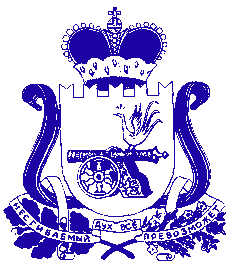 ДЕПАРТАМЕНТ  имущественных  и  земельных   Отношений  Смоленской областип р и к а з26.12.2022                                                                                                                                           № 1307В соответствии с Положением о Департаменте имущественных и земельных отношений Смоленской области, утвержденным постановлением Администрации Смоленской области от 20.02.2009 № 86,п р и к а з ы в а ю:1. Признать утратившими силу:- приказ заместителя Губернатора Смоленской области - начальника Департамента имущественных и земельных отношений Смоленской области                      от 29.10.2019 № 1300 «Об утверждении результатов определения кадастровой стоимости земельных участков в составе земель промышленности, энергетики, транспорта, связи, радиовещания, телевидения, информатики, земель для обеспечения космической деятельности, земель обороны, безопасности и земель иного специального назначения на территории Смоленской области»;- приказ заместителя Губернатора Смоленской области - начальника Департамента имущественных и земельных отношений Смоленской области                       от 22.07.2020 № 854 «О признании утратившими силу пунктов 1513, 3311, 5866, 6474, 6486, 7005, 7006, 7365, 7506, 8194 приложения к приказу заместителя Губернатора Смоленской области - начальника Департамента имущественных и земельных отношений Смоленской области от 29.10.2019 № 1300»;- приказ начальника Департамента имущественных и земельных отношений Смоленской области от 12.11.2020 № 1335 «О внесении изменений в приказ заместителя Губернатора Смоленской области - начальника Департамента имущественных и земельных отношений Смоленской области от 29.10.2019                         № 1300».2. Настоящий приказ вступает в силу с 1 января 2023 года.И.о. начальника Департамента                                                               Т.В. ЯковенковаО признании утратившими силу некоторых нормативных правовых актов